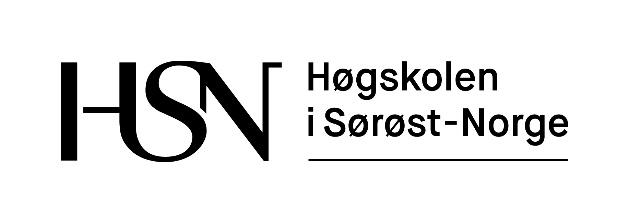 FORSIDE Til bruk ved innlevering av mapper, hjemmeoppgaver, gruppeoppgaver mv. Hva er læring og hva er undervisning?MALDenne delen av malen kan du/dere benytte til å skrive inn oppgaven din/deres. For å få lagt inn flere kapitler i dokumentet, kopierer og limer du/dere den inn så mange ganger det trengs. Når dokumentet er ferdig, kan innholdsfortegnelsen oppdateres ved å velge oppdater tabell, som dukker opp ved å holde musepekeren over innholdsfortegnelsen.Utdanning: Navn eller kandidatnummer Tittel Emnekode Emnenavn Emneansvarlig Evt. veileder Utleveringstidspunkt Innleveringsfrist Antall ord Antall sider inkl. forside Vedlegg (antall sider) Merknader Gjelder både individuelle oppgaver og gruppeoppgaver JA NEI Jeg/vi bekrefter at jeg/vi ikke fremstiller andres arbeid som eget, verken siterer eller på annen måte bruker eget tidligere eller andres arbeider uten at dette er oppgitt i teksten, og at alle referanser er oppgitt i litteraturlisten. Gjelder både individuelle oppgaver og gruppeoppgaver JA NEI Jeg/vi er kjent med at brudd på ovennevnte bestemmelser kan være å betrakte som fusk og medføre annullering av eksamen og eventuell utestenging fra alle landets universiteter og høgskoler, jf. forskrift om opptak, studier og eksamen ved Høgskolen i Sørøst-Norge § 12-1, jf. universitets- og høgskoleloven §§ 4-7 og 4-8. Gjelder kun gruppeoppgaver JA NEI Vi bekrefter at alle i gruppa har bidratt til besvarelsen JA NEI Kan besvarelsen brukes til undervisningsformål? 